Сценарий праздника к Дню пожилого человека       Цель: Воспитывать у дошкольников уважительное отношение к старшему поколению, вызывать у детей интерес к совместным играм, способствовать преемственность в семейном воспитании.Ведущий: Здравствуйте, наши уважаемые гости.Здесь в зале собрались самые родные,Бабушки и дедушки — наши дорогиеВам желаем от душиЧтоб здоровы были вы,Чтобы внуки вас любили,В гости чаще приходили.А если вместе бабушки и внуки,То не будет места скуке!         Ведущий: Сегодня внучата встречают вас аплодисментами (дети приветствуют гостей). Наша детвора с ночи до утра или с утра до ночи любят бабушек и дедушек своих очень.Дети подготовили стихотворения про бабушек и дедушек, давайте мы их послушаем.Осень праздник подарилаИ поздравить не забылаЯсным солнышком к обеду      Наших бабушку и деда!Я и дедушка живем в дружбе неразлучной,Потому что нам вдвоем никогда не скучно.Ароматное варенье, пироги и угощенье,Вкусные оладушки у любимой бабушки.С бабушкой вдвоем всем пример, мы подаем.Вместе поиграем с ней в праздник пожилых людей.Ведущий: Прежде, чем начать наши соревнования, предлагаю вам станцевать танец, который знают и взрослые и дети - «Танец маленьких утят», а бабушки и дедушки присоединятся к своим внукам.Ведущий: Ребята, вот мы с вами и узнали о любимых играх наших бабушек и дедушек. Предлагаю поиграть в игру «Перекинь воздушный шар» (команда взрослых и команда детей).Ведущий: Ребята, ведь наши бабушки тоже были маленькими и так же как и вы, они очень любили играть. У наших сегодняшних бабушек, тоже любимой игрушкой были куколки, только раньше одежды для кукол было не столько много, а пеленали наши бабушки своих куколок. Давайте мы их пригласим и попросим дать нам мастер – класс, как правильно запеленать куклу.
Конкурс: « Пеленаем куклу»
Взрослые пеленают куклу, а дети везут ее в коляске до конуса и обратно.    Ведущий: А сейчас скорее все навострите ушки,                      Про бабушек и дедушек споем мы Вам частушки!Мы на празднике своём вам частушки пропоём,Как мы с бабушкой и дедом очень весело живём!2.Мне бабуля говорит: «У меня кругом болит!«Посидел я с ней три дня, заболело у меня! 3.Стала бабушку лечить свою нездоровую,Ей поставила на спину банку трёхлитровую! 4.Стала бабушка плясать и чечётку отбивать,Так развеселилася — люстра повалилася! 5.Мне бабуля напекла девяносто два блина,И один лишь пирожок — кушай, миленький внучок!6.Съел блины запросто — сразу девяносто!Вот осталось два блинка: угощайся, бабушка! 7.Если был бы я девчонкой, я б потом бабулей стал.Внуков я бы не ругал, а лишь только баловал! 8.А моя бабуля Надя не бранится, не ворчит,На «тусовки» со мной ходит, с женихами говорит! 9.Вот такие молодцы бабушки и дедушки,Вместе с ними мы ведем веселые беседушки!Конкурс: «Бабушка за рулем».Бабушка и ребенок бегут в обруче до конуса и обратно.Ведущий:  Уважаемые наши бабушки и дедушки, ваши внуки очень любят слушать сказки. Сейчас мы проверим, как вы знаете сказки. Предлагаю поиграть в игру «Перевертыш». Угадайте названия сказок, подбирая антонимы.- «Квадратик» - «Колобок»- «Зеленая тапочка» - «Красная шапочка»- «Мышь без лаптей» - «Кот в сапогах»- «Жарище» - «Морозко»- «Стометровочка» - «Дюймовочка»- «Дворец» - «Теремок»- «Оловянное животное» - «Золотая рыбка»Ведущий: Вижу, знаете вы сказки, и деткам их рассказываете. А сейчас проверим, какие наши дети – помощники.Конкурс  «Урожай»Взрослый бежит и раскладывает картошку в обручи, а затем ребенок собирает картошку в корзину. Ведущий: Уважаемые наши бабушки и дедушки, ребята хотят кое-что пообещать.Игра «Мы обещаем»Ведущая – Дети:Мы будем постель за собой - застилать,Мы будем пол – подметать,Мы будем посуду – мыть,Мы будем цветы - поливать,Мы будем бабушку и деда – любить.Конкурс “Не урони”Ребенок бежит до конуса и обратно неся шарик за ниточку, а взрослый бежит, подталкивая шарик ракеткой.Ведущий:  Праздник наш уже кончается,Что же нам еще сказать?Разрешите на прощанье –Всем здоровья пожелать!Будьте веселы, здоровы.Всем дарите добрый свет!Приходите в гости сноваИ живите до ста лет!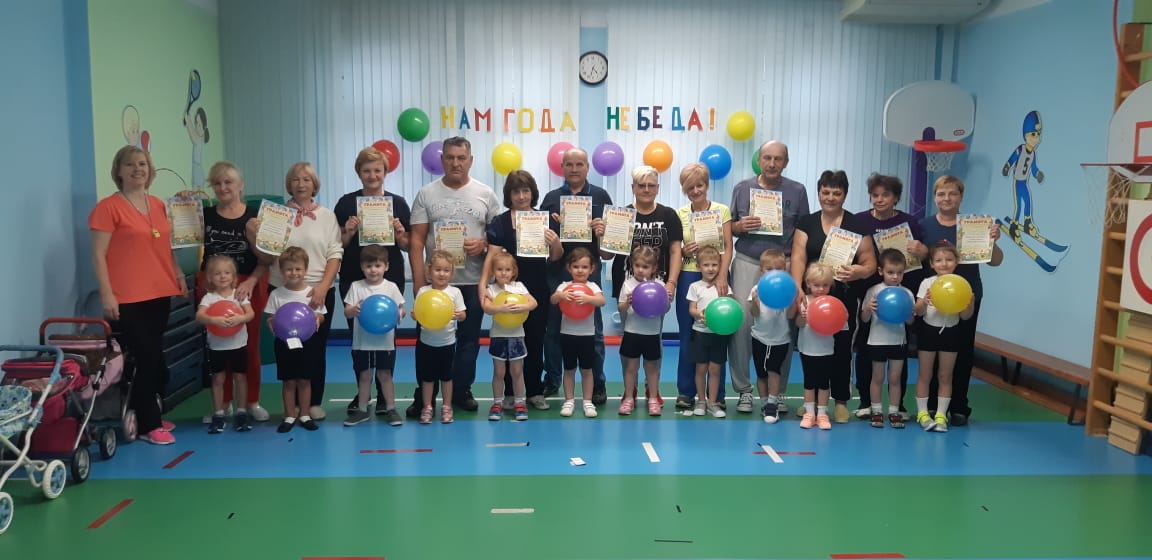 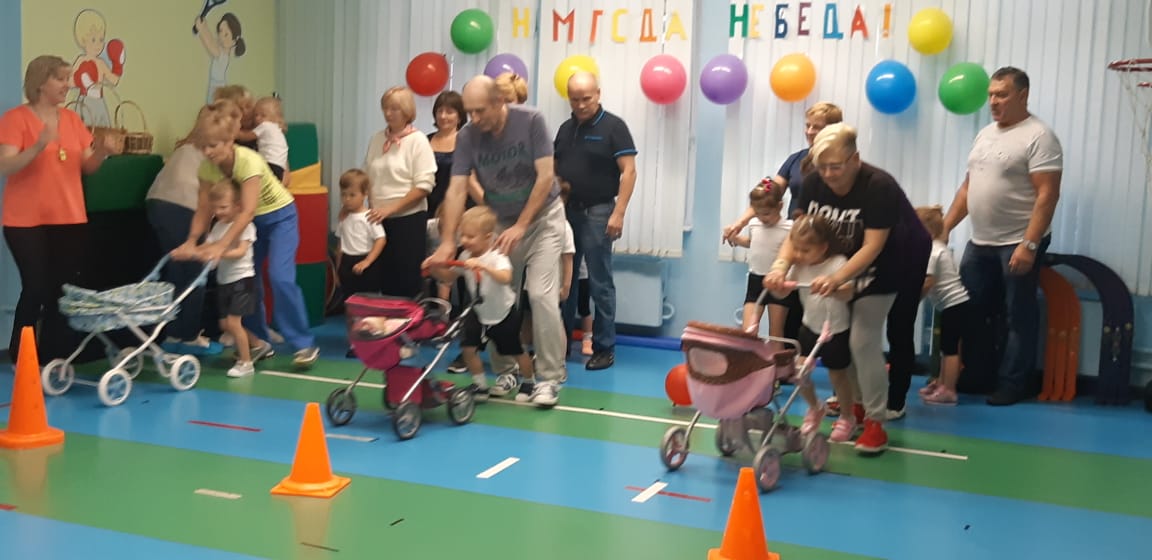 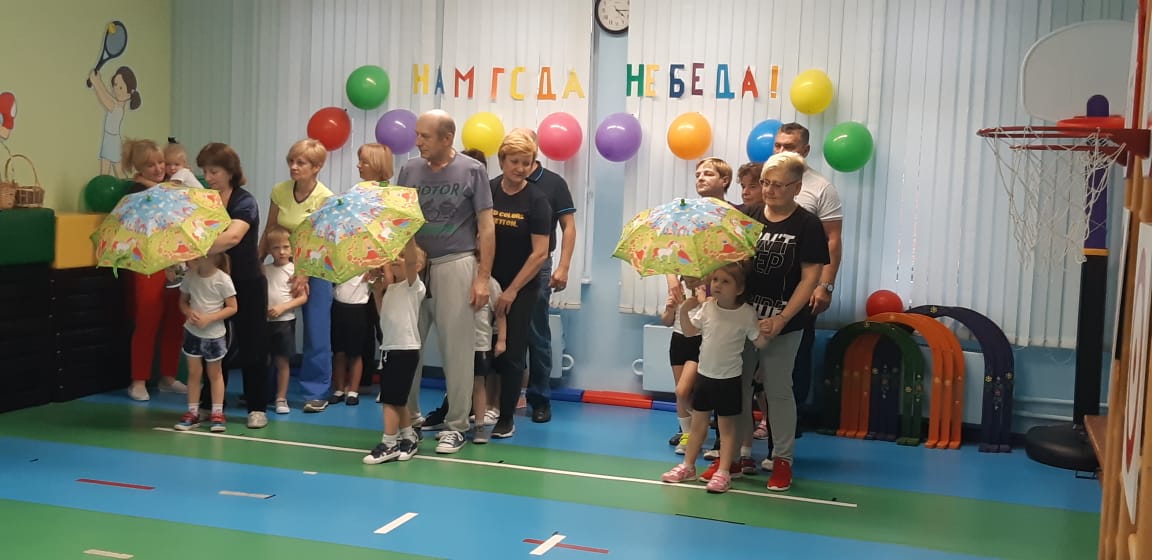 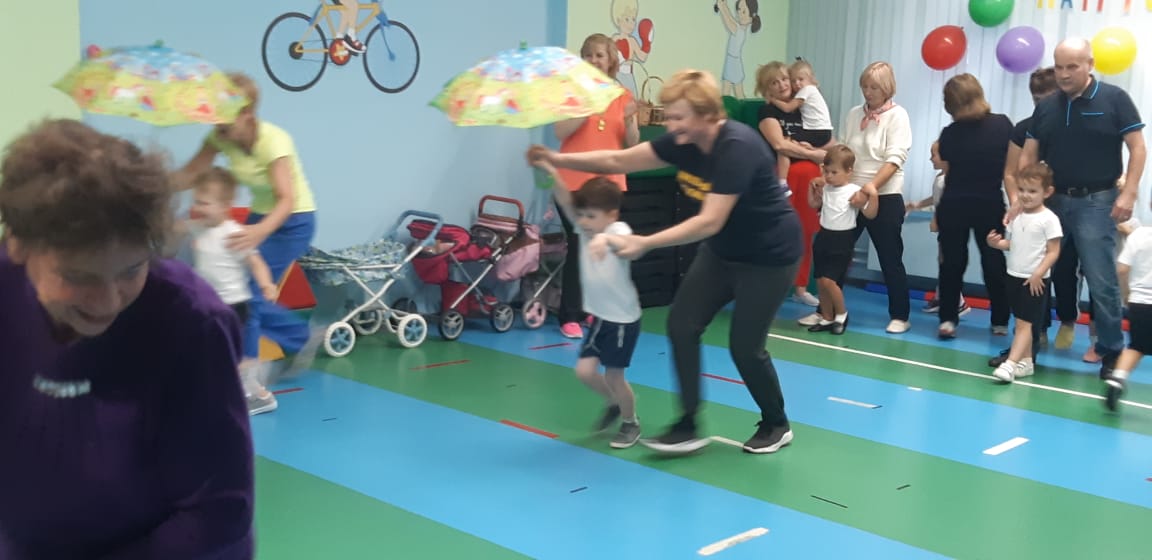 